Application PeriodApplications may be submitted at any time during the year.Applications are to be forwarded to uc-ciri@canberra.edu.au with the subject line clearly titled “UC CIRI Visitor Application”.Applicants are to be aware that assessment and approval of applications will usually occur at the next scheduled meeting of the UC CIRI Executive Committee.Applications should be submitted at least 6 weeks prior to the funds being required.DocumentationIf all documentation is not provided the application will not be processed. Please ensure all documents submitted are clearly legible.The following documentation is required:A completed UC CIRI Visitor Program Application FormA curriculum vitae siting research projects (including the visitor’s role) and publications (max. 3 pages)A budget specifying how the Visit will be funded. The budget is to be itemised and is to include financial support from UC CIRI, Faculties/ Business Units and other organisations/areas. Any other relevant supporting documentationCompleted applications must be signed by the person listed as ‘Visitor’.Applications must be signed as supported by the host Centre Director/Faculty Dean.ContactsApplication forms can be found at:https://www.canberra.edu.au/research/collaborations/ciri/visitor-programor call Tamara Posch on (02) 6206 8678.Completed applications are to be submitted to:uc-ciri@canberra.edu.au	Subject Line: UC CIRI Visitor Program ApplicationFor questions regarding the status of your application.uc-ciri@canberra.edu.au	Subject Line: UC CIRI Visitor Program Application QUERYor call Tamara Posch on (02) 6206 8678Visitor Contact Details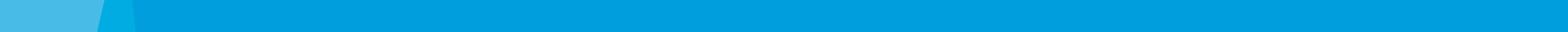 Host Faculty / Centre DetailsVisit DetailsFinancial DetailsPlease specify activities to be undertaken over the course of the visit (please add/ delete as appropriate))Supporting InformationVisitor DeclarationFaculty Dean / Centre Director DeclarationVisitor Surname:Visitor Given name/s:Visitor Surname:Visitor Given name/s:Visitor is: 	 Aboriginal 	and/or 	 Torres Strait Islander 	and/or 	 First Nations People(Please specify) Visitor is: 	 Aboriginal 	and/or 	 Torres Strait Islander 	and/or 	 First Nations People(Please specify) Title/ Position:Title/ Position:Telephone:Mobile:Email Address:Email Address:Postal Address:Postal Address:Host Faculty/Centre name:Amount Requested:Primary contact Surname:Given name/s:Primary contact Surname:Given name/s:Title/ Position::Title/ Position::Telephone:Mobile:Email Address:Email Address:Visit Duration:Start Date:End Date:Purpose of Visit:Purpose of Visit:Purpose of Visit:I/We are seeking the amount of *$................... to support this activity.(Faculty/Business Unit) is providing financial support of this activity in the form of…………………………… An itemised budget is to be attached to this application (see Section 5 of the Terms and Conditions)* Maximum amount of funding under the UC CIRI Visitor Program is $5,000. It is up to the UC CIRI Executive Committee to determine whether the full amount requested will be funded. Seminar / Workshps No        Yes      If yes, give details/title of the seminarPolicy Briefing No        Yes      If yes, give detailsMedia Engagement(s) No        Yes      If yes, give detailsCollaboration on an identified research project No        Yes      If yes, give details and title of the projectCollaboration on Paper for Publication No        Yes      If yes, give details and title of the paper(s)Co-generation of grant application No        Yes      If yes, give details and title of the grantPlease outline expected outcomes from this visit (max 200 words)Visitor has links with the following Aboriginal and Torres Strait Islander community(s) and/or has the support of the following Aboriginal and Torres Strait Islander community(s) (max 200 words)Visitor has experience in research into Aboriginal and/or Torres Strait Islander and/or First Nations issues (max 300 words)Visitor will provide tangible benefits to UC research quality and capacity in the areas of Indigenous issues with particular empahsis on those specific to research into Aboriginal and/or Torres Strait Islander and/or First Nations issues (max 200 words)Planned program which will provide substantial opportunity for engagement across UC researchers (max 200 words)I have read the University’s statement on privacy and the purposes for which my information will be used, available at www.canberra.edu.au/about-uc/policy-and-legislation/privacy.I understand that the information contained on this form and in the accompanying documents and statements will be used by the UC CIRI Executive Committee to assess my application under the UC CIRI Visitor Program.I agree to be bound by the statutes, poliices, guidelines and rules of the University amended from time to time.I have read, understood and agree to the terms and conditions of the UC CIRI Visitor Program.I agree to present a verbal debrief to the members of the UC CIRI Executive Committee either just prior to the end of my visit or within 4 weeks after the end of my visit.In signing this application, I declare that the information supplied on this form and in the accompanying documents and statements is complete and correct to the best of my knowledge. If any of the information is founds to be false or mislading, I accept that the University may cancel any grant funding that might be awarded to me on the basis of this application and I may be required to repay any monies so obtained.Signature of Visitor:Date:As Faculty Dean / Centre Director I agree to the Terms and Conditions of the UC CIRI Visitor Program and I fully support this visit.Signed……………………………………………      Print Name…………………………………………………………….               /         /20